بيان وفد جمهورية مصر العربيةفي جلسة المراجعة الدورية الشاملة لأيسلنداالثلاثاء 25 يناير 2022*** السيد الرئيس،   	نرحب بوفد أيسلندا ونقدم إليه التوصيات التالية:تعزيز السياسات الخاصة بدعم الأسرة باعتبارها الوحدة الأساسية والطبيعية للمجتمع. التوقيع والتصديق على الاتفاقية الدولية لحماية حقوق جميع العمال المهاجرين
وأفراد أسرهم.صياغة استراتيجية وطنية لمكافحة شتى مظاهر العنصرية وكراهية الأجانب والإسلاموفوبيا.ضمان قيام جهات مستقلة ومحايدة بالتحقيق في جميع الادعاءات الخاصة بالتعذيب 
وسوء المعاملة.إنشاء مؤسسة وطنية لحقوق الإنسان وضمان امتثالها لمبادئ باريس والحفاظ على 
استقلاليتها الكاملة.شكرًا السيد الرئيس، ونتمنى لأيسلندا كل التوفيق والنجاح.ــــــــــــالبعثة الدائمة لجمهورية مصر العربية لدى مكتب الأمم المتحدة ومنظمة التجارة العالمية والمنظمات الدولية الأخرى بجنيفـــــــ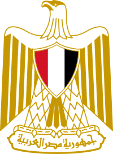 Permanent Mission of Egypt to the United Nations Office, World Trade Organization and other International Organizations in Genevaـــــــ